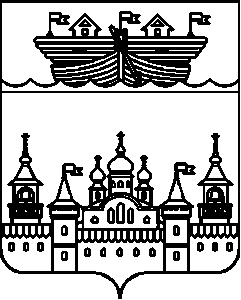 СЕЛЬСКИЙ СОВЕТЕГОРОВСКОГО СЕЛЬСОВЕТАВОСКРЕСЕНСКОГО МУНИЦИПАЛЬНОГО РАЙОНАНИЖЕГОРОДСКОЙ ОБЛАСТИРЕШЕНИЕ 17 июля 2020 года	№ 24Об утверждении Перечня имущества муниципальной собственности Егоровского сельсовета Воскресенского муниципального района Нижегородской области, подлежащее передаче в Государственную собственность Нижегородской областиВ соответствии со ст. 50 Федерального закона от 06.10. 2003 года № 131-ФЗ «Об общих принципах организации местного самоуправления в Российской Федерации», сельский Совет решил:1.Утвердить Перечень имущества муниципальной собственности Егоровского сельсовета Воскресенского муниципального района Нижегородской области, подлежащее передаче в Государственную собственность Нижегородской области.2. Контроль за исполнением настоящего решения возложить на комиссию по социальной политике, регламенту, вопросам местного самоуправления, благоустройству.Глава местного самоуправления	В.Б.МироновПриложениек решению сельского СоветаЕгоровского сельсоветаВоскресенского муниципального районаНижегородской областиот 17.07.2020 № 24Переченьимущества муниципальной собственности Егоровского сельсовета Воскресенского муниципального района Нижегородской области, подлежащее передаче в Государственную собственность Нижегородской области№ п/пНаименование имущества МестонахождениеКадастровый номерПлощадь кв.м.1.Земельный участокНижегородская область, Воскресенский район, д.Бовырино, ул.Октябрьская, ул.Набережная, ул.Заводская52:11:0160010 105432.Земельный участокНижегородская область, Воскресенский район, д.Бовырино, ул.Октябрьская, ул.Набережная, ул.Заводская52:11:0160010 10639